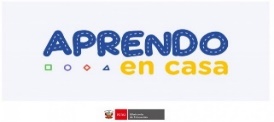 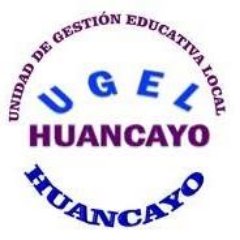 PLANIFICACIÓN CON LA ESTRATEGÍA “APRENDO EN CASA” TV.PROYECTO DE APRENDIZAJE N° 18“IDENTIFIQUEMOS NUESTRO ESPACIO PERSONAL Y ESTABLEZCAMOS ACCIONES PARA CUIDAR EL ESPACIO DE LOS DEMÁS”DATOS INFORMATIVOS  :INSTITUCIÓN EDUCATIVA	:  DIRECTOR			:  DOCENTE			:  GRADO (S)/CICLO (S)	:  Acompañante pedagógico	: UGEL			:                                                     		: Del lunes 3 al viernes 7 de agosto de 2020.“EL ESPACIO PERSONAL”El propósito para estas dos semanas, es que los estudiantes identifiquen su espacio personal y establezcan acuerdos con su familia para respetar dicho espacio. En ese sentido, identificarán sus características, cualidades y preferencias para reconocer aquellas actividades que les hacen sentir bien, como el juego, la lectura, los deportes, entre otras. De esta manera, comentarán a los miembros de su familia sobre la importancia de contar con un lugar o tiempo para realizar actividades de recreación, imaginación y relajación, puesto que ello repercute favorablemente en su aprendizaje y bienestar físico.En ese sentido las diversas situaciones pueden convertirse en una oportunidad de aprendizaje para las competencias de las distintas áreas curriculares. Situaciones ejes: Situaciones relacionadas al cuidado de la salud, el ambiente y la sobrevivencia.Situaciones relacionadas a la convivencia en el hogarSituaciones relacionadas a la ciudadanía y el bien común.Situaciones relacionadas al bienestar emocional.Situaciones relacionadas al uso del tiempo libre.PRIORIZACION DE APRENDIZAJES:IDENTIFICAMOS EL ESPACIO PERSONAL Y ESTABLEZCAMOS ACUERDOS PARA RESPETARLa situación significativa, para estas dos semanas, es que los estudiantes identifiquen acciones que les permitan gestionar su espacio personal y, asimismo, promover el respeto al espacio personal de los demás. Para lograrlo, analizarán casos que los ayudarán a reflexionar sobre la importancia de proteger su propio espacio y respetar el de los demás. De este modo, promoverán una convivencia basada en el respeto y en el cumplimiento de los derechos de todas las personas. También, realizarán otras actividades, como la lectura de textos, para informarse sobre lo valioso de cuidar su espacio personal. Del mismo modo, identificarán a través del arte los espacios personales, y realizarán juegos para el reconocimiento de su conciencia corporal. Luego, escribirán textos para difundir las formas de respetar y hacer respetar el espacio personal. Para esta situación significativa, se plantearán las siguientes preguntas orientadoras: ¿Cómo identifico mi espacio personal? ¿Cómo cuido mi espacio personal y respeto el espacio del otro? ¿Cómo podemos difundir la importancia de cuidar el espacio personal? ¿Qué podemos hacer cuando nuestro espacio personal está siendo vulnerado?Durante esta semana del mes de agosto, los estudiantes de III ciclo, reconocerán cómo son físicamente y a qué miembros de su familia se parecen. Para ello, utilizarán distintos materiales, como un espejo y fotografías de sus familiares. Asimismo, descubrirán qué es el espacio personal y cómo se construye a partir de características como cualidades, gustos, emociones, pensamientos y aquellas actividades que más disfrutan. Con ello, identificarán que todos somos únicos y diferentes, y que es importante aceptarse, quererse mucho y sentirse felices por quienes son. Además, explorarán, a través de su cuerpo en movimiento, el espacio total y el espacio personal. Para ello, se desplazarán de un lugar a otro y en diferentes direcciones. Asimismo, experimentarán diferentes tipos de desplazamiento (recto, curvo y sin rumbo), realizarán distintos juegos y aprenderán que cada uno puede decidir con quién o quiénes compartir su espacio personal. También, comprenderán que deben hacer respetar su decisión y respetar la de los demás.Los estudiantes de IV Ciclo, aprenderán sobre el espacio personal y la importancia de reconocer y respetar el espacio personal de los demás. Para ello, leerán un texto narrativo sobre el espacio personal de Pablo y las esferas que componen su vida: la esfera del espacio privado o familiar, la esfera que comparte con sus amigos y compañeros del colegio, y la esfera pública o el espacio de todos y todas. Después, observarán un video sobre el perro Bartolo y cómo sus amigos invadieron su privacidad al leer su diario. De este modo, reflexionarán sobre lo importante que es respetar el espacio personal de los demás. Con todo lo aprendido, tendrán que pensar cómo es su espacio personal y de qué manera podrían comunicarlo. Aprenderán, además, a identificar aquellas actividades que les encanta hacer en su espacio personal con el fin de poner límites que los ayuden a sentirse seguros y protegidos, y decidir con quién desean compartirlo. Para ello, observarán la historia del león y el ratón, y reflexionarán sobre lo importante que es compartir el espacio personal con personas en las que uno confía y quiere mucho. Luego, escucharán testimonios de niños que describen qué hacen en su espacio personal y con quién lo comparten. Con todo ello, los estudiantes pensarán sobre lo que les gusta hacer en su espacio personal y con quién o quiénes han decidido compartir este espacio. Finalmente, escribirán esas ideas y las guardarán en su portafolio.Los estudiantes de V ciclo, identificarán qué es y cómo se puede clasificar el espacio de una persona. Elaborarán un pequeño texto donde señalarán situaciones que afectan su espacio personal y propondrán alternativas de solución. Asimismo, buscarán fuentes confiables sobre temas relacionados con el espacio personal como, por ejemplo, sus textos escolares. Luego, aplicarán el sumillado para obtener información relevante que les servirá para la elaboración de su afiche.Desde el área de Matemática, abordarán el concepto de espacio personal y compartido. A partir del análisis de una situación cotidiana, realizarán cálculos sobre el radio y la longitud de la circunferencia para establecer una adecuada distribución del espacio de trabajo en una mesa circular. De esta manera, identificarán la importancia de asegurar las condiciones necesarias para respetar su espacio y el de los demás. También, reconocerán sus posibilidades de movimiento y crearán un juego donde se haga uso de los distintos tipos de distancia. Por último, llevarán a cabo un proceso de indagación sobre la relación que existe entre el distanciamiento social y las formas de contagio por el COVID-19, para identificar la importancia del espacio personal como medida de prevención ante esta enfermedad.V.                ACTIVIDADES DE EXTENSIÓN V CICLOBusca y lee información relacionada con el cuidado del espacio personal en los textos de Personal Social o Ciencia y Tecnología. Luego, emplea la técnica del sumillado para identificar la importancia del espacio personal, cómo cuidar su espacio y el de otros.Resuelve y responde a las siguientes interrogantes sobre el problema matemático resuelto antes del programa: Si fueran 6 personas, ¿qué longitud podría tener la mesa? ¿De qué otras formas podrías construir una mesa respetando el espacio personal?Practica con su familia el juego que ha creado. Seguidamente, registra en una hoja sus respuestas a las siguientes preguntas: ¿Qué sentiste? ¿El juego les pareció fácil o difícil a tus familiares? ¿Qué variantes tiene este juego? Archiva sus respuestas en un fólder o en su portafolio.Autoevalúa su informe de indagación con una lista de cotejo y con ayuda de algún familiar. En caso de ser necesario, realiza los ajustes pertinentes y lo guarda en su portafolio.#APRENDOENCASA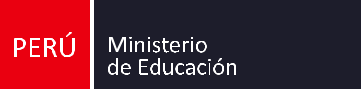 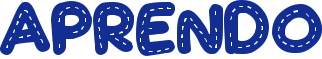 GUÍA DOCENTE PARA LA PROGRAMACIÓN SEMANAL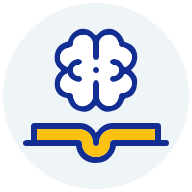 Medio: TVFecha: lunes 3, miércoles 5 y viernes 7 de agosto de 2020Áreas curriculares: Ciencia y Tecnología, Personal Social, Educación Física, y Arte y CulturaCiclo: III (primer y segundo grado de Primaria)Situación significativaNuestro espacio personalResumenEl propósito de esta situación significativa, para estas dos semanas, es que los estudiantes identifiquen su espacio personal y establezcan acuerdos con su familia para respetar dicho espacio. En ese sentido, identificarán sus características, cualidades y preferencias para reconocer aquellas actividades que les hacen sentir bienestar, como el juego, la lectura, los deportes, entre otras. De esta manera, comentarán a los miembros de su familia sobre la importancia de contar con un lugar o tiempo para realizar actividades de recreación, imaginación y relajación, puesto que ello repercute favorablemente en su aprendizaje y bienestar físico. Para esta situación significativa se planteará la siguiente pregunta orientadora: ¿Qué podemos hacer para promover el respeto de nuestro espacio personal?En esta primera semana, reconocerán cómo son físicamente y a qué miembros de su familia se parecen. Para ello, utilizarán distintos materiales, como un espejo y fotografías de sus familiares. Asimismo, descubrirán qué es el espacio personal y cómo se construye a partir de características como cualidades, gustos, emociones, pensamientos y aquellas actividades que más disfrutan. Con ello, identificarán que todos somos únicos y diferentes, y que es importante aceptarse, quererse mucho y sentirse felices por quienes son. Además, explorarán, a través de su cuerpo en movimiento, el espacio total y el espacio personal. Para ello, se desplazarán de un lugar a otro y en diferentes direcciones. Asimismo, experimentarán diferentes tipos de desplazamiento (recto, curvo y sin rumbo), realizarán distintos juegos y aprenderán que cada uno puede decidir con quién o quiénes compartir su espacio personal. También, comprenderán que deben hacer respetar su decisión y respetar la de los demás.#APRENDOENCASA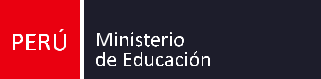 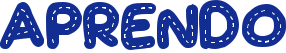 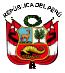 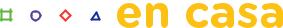 GUÍA DOCENTE PARA LA PROGRAMACIÓN SEMANALTodo esto les permitirá registrar sus características físicas, cualidades, actividades favoritas, entre otros, a través de dibujos o textos, así como lo que les gusta hacer en su espacio personal y en su espacio total. Finalmente, darán a conocer a sus familiares sus hallazgos y, a través de acuerdos, promoverán el respeto al espacio personal de los niños y niñas.ProgramasÁrea, competencias y capacidadesCiencia y Tecnología:Explica el mundo físico basándose en conocimientos sobre los seres vivos, materia y energía, biodiversidad, Tierra y universo.Comprende y usa conocimientos sobre los seres vivos, materia y energía, biodiversidad, Tierra y universo.Personal Social:Construye su identidad.Se valora a sí mismo.Autorregula sus emociones. Educación Física:Se desenvuelve de manera autónoma a través de su motricidad.Comprende su cuerpo.Arte y Cultura:Crea proyectos desde los lenguajes artísticos.Explora y experimenta los lenguajes de las artes.#APRENDOENCASAGUÍA DOCENTE PARA LA PROGRAMACIÓN SEMANALEvidencias de aprendizajeIdentifica sus características físicas, las dibuja y escribe cuatro de ellas. Para ello, se observa en un espejo o revisa fotografías y las compara con las características físicas de los miembros de su familia. Luego, comparte con ellos el registro que ha elaborado.Identifica sus cualidades, actividades favoritas y preferencias. Las reconoce como aspectos que permiten la construcción de su espacio personal, escribe sobre ellas y las registra a través de un dibujo. Asimismo, comenta con los miembros de su familia sobre la importancia de contar con dicho espacio para realizar actividades de recreación y relajación y, de esta manera, contribuir a la autorregulación de sus emociones.Explora las posibilidades de movimiento que tiene en su espacio personal a partir de las actividades físicas que le gusta realizar. Para ello, identifica cuáles son dichas actividades y las describe a partir de los movimientos que ejecuta. Luego, hace un dibujo para comunicar a su familia la importancia de respetar tanto su espacio personal como el de los demás.Enfoque transversalEnfoque de Derechos#APRENDOENCASAGUÍA DOCENTE PARA LA PROGRAMACIÓN SEMANALRecursosFotografías de sus familiaresEspejoHoja de papel o cuadernoLápizLápices de coloresEnlaces de referenciaRecursos de la plataforma Aprendo en casa:https://aprendoencasa.pe/#/descubre-mas-recursosCurrículo Nacional de la Educación Básica:http://www.minedu.gob.pe/curriculo/Programa Curricular de Educación Primaria: http://www.minedu.gob.pe/curriculo/pdf/programa-curricular-educacion-primaria.pdfOrientaciones pedagógicas en la enseñanza aprendizaje a distancia.Docentes del nivel Primaria:https://resources.aprendoencasa.pe/perueduca/orientaciones-generales/guia-primaria.pdfRVM 093-2020-MINEDU. Orientaciones Pedagógicas para el Servicio Educativo de Educación Básica durante el año 2020 en el Marco de la Emergencia Sanitaria por el Coronavirus COVID-19: https://cdn.www.gob.pe/uploads/document/file/632256/RVM_N__093-2020-MINEDU.pdfRVM 094-2020-MINEDU. Norma que Regula la Evaluación de las Competencias de los Estudiantes de la Educación Básica: https://cdn.www.gob.pe/uploads/document/file/662983/RVM_N__094-2020-MINEDU.pdf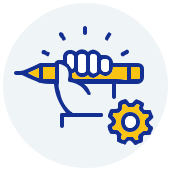 #APRENDOENCASAGUÍA DOCENTE PARA LA PROGRAMACIÓN SEMANAL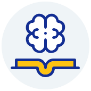 Medio: TVFecha: Martes 4 y jueves 6 de agosto de 2020Área curricular: ComunicaciónCiclo: IV (tercer y cuarto grado de Primaria)Situación significativaNuestro espacio personalResumenEl propósito de esta situación significativa, para estas dos semanas, es que los estudiantes identifiquen acciones que les permitan gestionar su espacio personal y, asimismo, promover el respeto al espacio personal de los demás. Para lograrlo, analizarán casos que los ayudarán a reflexionar sobre la importancia de proteger su propio espacio y respetar el de los demás. De este modo, promoverán una convivencia basada en el respeto y en el cumplimiento de los derechos de todas las personas. También, realizarán otras actividades, como la lectura de textos, para informarse sobre lo valioso de cuidar su espacio personal. Del mismo modo, identificarán a través del arte los espacios personales, y realizarán juegos para el reconocimiento de su conciencia corporal. Luego, escribirán textos para difundir las formas de respetar y hacer respetar el espacio personal. Para esta situación significativa, se plantearán las siguientes preguntas orientadoras: ¿Cómo identifico mi espacio personal? ¿Cómo cuido mi espacio personal y respeto el espacio del otro? ¿Cómo podemos difundir la importancia de cuidar el espacio personal?En esta primera semana, aprenderán sobre el espacio personal y la importancia de reconocer y respetar el espacio personal de los demás. Para ello, leerán un texto narrativo sobre el espacio personal de Pablo y las esferas que componen su vida: la esfera del espacio privado o familiar, la esfera que comparte con sus amigos y compañeros del colegio, y la esfera pública o el espacio de todos y todas. Después, observarán un video sobre el perro Bartolo y cómo sus amigos invadieron su privacidad al leer su diario. De este modo, reflexionarán sobre lo importante que es respetar el espacio personal de los demás. Con todo lo aprendido, tendrán que pensar cómo es su espacio personal y de qué manera podrían comunicarlo.#APRENDOENCASAGUÍA DOCENTE PARA LA PROGRAMACIÓN SEMANALAprenderán, además, a identificar aquellas actividades que les encanta hacer en su espacio personal con el fin de poner límites que los ayuden a sentirse seguros y protegidos, y decidir con quién desean compartirlo. Para ello, observarán la historia del león y el ratón, y reflexionarán sobre lo importante que es compartir el espacio personal con personas en las que uno confía y quiere mucho. Luego, escucharán testimonios de niños que describen qué hacen en su espacio personal y con quién lo comparten. Con todo ello, los estudiantes pensarán sobre lo qué les gusta hacer en su espacio personal y con quién o quiénes han decidido compartir este espacio. Finalmente, escribirán esas ideas y las guardarán en su portafolio.Programas#APRENDOENCASAGUÍA DOCENTE PARA LA PROGRAMACIÓN SEMANALÁreas, competencias y capacidadesComunicación:Lee diversos tipos de texto en su lengua materna.Obtiene información del texto escrito.Infiere e interpreta información del texto.Escribe diversos tipos de texto en su lengua materna.Adecúa el texto a la situación comunicativa.Organiza y desarrolla las ideas de forma coherente y cohesionada.Evidencias de aprendizajeLee el texto de Pablo y señala en qué consisten las esferas por que componen su vida: la esfera del espacio privado o familiar, la esfera que comparte con sus amigos y compañeros del colegio, y la esfera pública o el espacio de todos y todas. Asimismo, reflexiona sobre la importancia de reconocer el espacio personal de los demás para respetarlo.Escribe sobre las actividades que le encanta hacer en su espacio personal. Justifica sus ideas respondiendo por qué le gusta realizar estas actividades y señala con quién o quiénes ha decidido compartirlas.Enfoque transversalEnfoque de Derechos#APRENDOENCASAGUÍA DOCENTE PARA LA PROGRAMACIÓN SEMANALRecursosCuadernoLápiz o lapiceroBorradorReglaEnlaces de referenciaRecursos de la plataforma Aprendo en casa:https://aprendoencasa.pe/#/descubre-mas-recursosCurrículo Nacional de la Educación Básica:http://www.minedu.gob.pe/curriculo/Programa Curricular de Educación Primaria: http://www.minedu.gob.pe/curriculo/pdf/programa-curricular-educacion-primaria.pdfOrientaciones pedagógicas en la enseñanza aprendizaje a distancia.Docentes del nivel Primaria:https://resources.aprendoencasa.pe/perueduca/orientaciones-generales/guia-primaria.pdfRVM 093-2020-MINEDU. Orientaciones Pedagógicas para el Servicio Educativo de Educación Básica durante el año 2020 en el Marco de la Emergencia Sanitaria por el Coronavirus COVID-19: https://cdn.www.gob.pe/uploads/document/file/632256/RVM_N__093-2020-MINEDU.pdfRVM 094-2020-MINEDU. Norma que Regula la Evaluación de las Competencias de los Estudiantes de la Educación Básica: https://cdn.www.gob.pe/uploads/document/file/662983/RVM_N__094-2020-MINEDU.pdf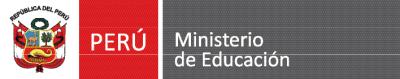 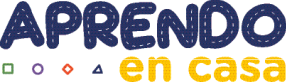 GUÍA DOCENTE PARA LA PROGRAMACIÓN SEMANALMedio: TVFecha: Del lunes 3 al viernes 7 de agosto de 2020Áreas curriculares: Personal Social, Comunicación, Matemática, Educación Física, y Ciencia y TecnologíaCiclo: V (quinto y sexto grado de Primaria)Situación significativaNuestros espacios personalesResumenEl propósito de esta situación significativa, para estas dos semanas, es que los estudiantes identifiquen su espacio personal, y establezcan acciones para cuidar y respetar el espacio de los demás. Para lograrlo, analizarán casos o situaciones cotidianas donde se valoran o se vulneran estos espacios. Con esta información, elaborarán un afiche que promueva diversas formas de respetar el espacio personal. Para esta situación significativa se plantearán las siguientes preguntas orientadoras: ¿Qué debemos hacer para cuidar nuestro espacio personal y el de los demás? ¿Cómo podemos identificar situaciones de riesgo que pueden vulnerar nuestro espacio personal? ¿Qué podemos hacer cuando nuestro espacio personal está siendo vulnerado?En esta primera semana, los estudiantes identificarán qué es y cómo se puede clasificar el espacio de una persona. Elaborarán un pequeño texto donde señalarán situaciones que afectan su espacio personal y propondrán alternativas de solución. Asimismo, buscarán fuentes confiables sobre temas relacionados con el espacio personal como, por ejemplo, sus textos escolares. Luego, aplicarán el sumillado para obtener información relevante que les servirá para la elaboración de su afiche.Desde el área de Matemática, abordarán el concepto de espacio personal y compartido. A partir del análisis de una situación cotidiana, realizarán cálculos sobre el radio y la longitud de la circunferencia para establecer una adecuada distribución del espacio de trabajo en una mesa circular. De esta manera, identificarán la importancia de asegurar las condiciones necesarias para respetar su espacio y el de los demás. También, reconocerán sus posibilidades de movimiento y crearán un juego donde se haga uso de los distintos tipos de distancia. Por último, llevarán a cabo un proceso de indagación sobre laGUÍA DOCENTE PARA LA PROGRAMACIÓN SEMANALrelación que existe entre el distanciamiento social y las formas de contagio por el COVID-19, para identificar la importancia del espacio personal como medida de prevención ante esta enfermedad.ProgramasGUÍA DOCENTE PARA LA PROGRAMACIÓN SEMANALÁreas, competencias y capacidadesPersonal SocialConstruye su identidad.Autorregula sus emociones.Convive y participa democráticamente en la búsqueda del bien común.Interactúa con todas las personas.ComunicaciónLee textos diversos tipos de textos escritos en su lengua materna.Obtiene información del texto escrito.Infiere e interpreta información del texto.MatemáticaResuelve problemas de forma, movimiento y localización.Modela objetos con formas geométricas y sus transformaciones.Comunica su comprensión sobre las formas y relaciones geométricas.Educación FísicaComprende su cuerpo.Ciencia y TecnologíaIndaga mediante métodos científicos para construir conocimientos.Problematiza situaciones.Diseña estrategias para hacer indagación.Genera y registra datos e información.GUÍA DOCENTE PARA LA PROGRAMACIÓN SEMANALEvidencias de aprendizajeElabora un texto narrativo sobre una situación que afecta su espacio personal o el de otra persona. Utiliza un organizador con interrogantes para describir la situación, señala los sentimientos experimentados y la reacción que tuvo, y propone una posible solución.Aplica la técnica del sumillado en un texto sobre el espacio personal. Previamente, plantea un propósito y realiza predicciones de la lectura. Luego, lee en forma general, por párrafos, y plantea preguntas para identificar o inferir información. Subraya ideas o palabras clave, relaciona estas ideas y emplea sus propias palabras para escribir al margen del texto.Diseña un espacio común (una mesa redonda) que cumpla con las condiciones necesarias de respeto a su espacio personal y al de los demás. Para ello, elabora una circunferencia con ayuda de un compás, identifica el total de personas que emplearán la mesa y considera el espacio necesario para cada uno. Luego, aplica cálculos matemáticos y registra en una tabla los datos y resultados sobre el radio, el diámetro y la longitud de la circunferencia.Crea un juego donde se respeta el distanciamiento físico entre las personas. Observa una entrevista y videos sobre deportes y disciplinas que se practican en la actualidad e identifica los tipos de zonas: íntima, personal y social.Elabora un informe de indagación sobre la relación que existe entre el espacio personal y las formas de contagio del COVID-19. En este, incluye el planteamiento del problema, identifica las variables de estudio, formula hipótesis, describe el diseño del experimento indicando los pasos para demostrar la relación entre las variables, registra los datos en un cuadro, analiza los resultados obtenidos y finalmente elabora conclusiones.GUÍA DOCENTE PARA LA PROGRAMACIÓN SEMANALActividades de extensiónBusca y lee información relacionada con el cuidado del espacio personal en los textos de Personal Social o Ciencia y Tecnología. Luego, emplea la técnica del sumillado para identificar la importancia del espacio personal, cómo cuidar su espacio y el de otros.Resuelve y responde a las siguientes interrogantes sobre el problema matemático resuelto antes del programa: Si fueran 6 personas, ¿qué longitud podría tener la mesa? ¿De qué otras formas podrías construir una mesa respetando el espacio personal?Practica con su familia el juego que ha creado. Seguidamente, registra en una hoja sus respuestas a las siguientes preguntas: ¿Qué sentiste? ¿El juego les pareció fácil o difícil a tus familiares? ¿Qué variantes tiene este juego? Archiva sus respuestas en un fólder o en su portafolio.Autoevalúa su informe de indagación con una lista de cotejo y con ayuda de algún familiar. En caso de ser necesario, realiza los ajustes pertinentes y lo guarda en su portafolio.Enfoque transversalEnfoque de DerechosGUÍA DOCENTE PARA LA PROGRAMACIÓN SEMANALRecursosCuaderno u hojasLapiceroLápizLápices de coloresReglaBorradorTajadorTexto de Personal SocialTexto de Ciencia y TecnologíaPortafolioGUÍA DOCENTE PARA LA PROGRAMACIÓN SEMANALEnlaces de referenciaRecursos de la web Aprendo en casa:https://aprendoencasa.pe/#/descubre-mas-recursosCurrículo Nacional de la Educación Básica:http://www.minedu.gob.pe/curriculo/Programa Curricular de Educación Primaria: http://www.minedu.gob.pe/curriculo/pdf/programa-curricular-educacion-primaria.pdfOrientaciones pedagógicas en la enseñanza aprendizaje a distancia.Docentes del nivel Primaria:https://resources.aprendoencasa.pe/perueduca/orientaciones-generales/guia-primaria.pdfRVM 093-2020-MINEDU. Orientaciones Pedagógicas para el Servicio Educativo de Educación Básica durante el año 2020 en el Marco de la Emergencia Sanitaria por el Coronavirus COVID-19: https://cdn.www.gob.pe/uploads/document/file/632256/RVM_N__093-2020-MINEDU.pdfRVM 094-2020-MINEDU. Norma que Regula la Evaluación de las Competencias de los Estudiantes de la Educación Básica: https://cdn.www.gob.pe/uploads/document/file/662983/RVM_N__094-2020-MINEDU.pdf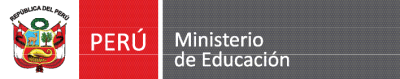 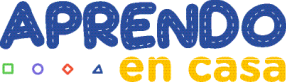 GUÍA DOCENTE PARA LA PROGRAMACIÓN SEMANAL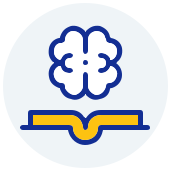 Medio: TVFecha: Lunes 3 y miércoles 5 de agosto de 2020Área curricular: ComunicaciónGrado: Primero de SecundariaProgramasSituación significativaLuciana, después de mucho pensar y darle vueltas a sus preocupaciones, concluye que era mejor cuando estaba en Primaria, pues siente que su vida ha cambiado mucho en este año. En febrero, por ejemplo, se mudó con su familia a una ciudad donde su padre había conseguido un mejor empleo, y tuvo que dejar a sus amigos y amigas de siempre. En marzo, la matricularon en Secundaria, pero no ha podido conocer físicamente a sus compañeras y compañeros debido a que las actividades escolares se están desarrollando a distancia.Por otro lado, también siente que la relación con sus padres está cambiando, pues considera que ellos no reconocen que está creciendo, que ya es una adolescente y que experimenta los cambios propios de su edad. Eso ha dado origen a que los conflictos y desencuentros sean cada vez más seguidos, y que sus padres le cuestionen constantemente su comportamiento y estado de ánimo. Luciana cree que algo anda mal con ella, porque el año pasado todo era más sencillo. Siente que debe adaptarse a los cambios de forma rápida, pero no sabe por dónde empezar.¿Qué cambios está identificando Luciana en ella y qué estados de ánimo está enfrentando? ¿Qué rupturas, cambios o transiciones está viviendo?GUÍA DOCENTE PARA LA PROGRAMACIÓN SEMANALResumen de la semanaEl propósito de esta semana es que los estudiantes analicen, interpreten y reflexionen sobre textos complejos que aborden temas de la adolescencia. Este propósito implica poner en práctica las diferentes estrategias lectoras y actividades aprendidas en sesiones anteriores. Para lograrlo, leerán atentamente dos textos. El primero es un texto adaptado de Unicef, titulado “Adolescencia, una etapa fundamental”. Empezarán inspeccionando todo el texto, y se detendrán en el título para establecer hipótesis sobre el tema. Luego, realizarán la primera lectura para familiarizarse con el texto, plantearán la probable intención del autor y el tipo de texto. En la segunda lectura, realizarán un minucioso análisis de cada uno de los párrafos, e identificarán los subtemas empleando la pregunta ¿de qué trata el párrafo? Para las ideas principales, emplearán las macrorreglas (generalización y supresión). Durante esta interacción lector-texto, irán comprobando sus hipótesis, reflexionarán sobre lo que van leyendo, lo relacionarán con sus propias experiencias y emitirán una opinión. Esto les permitirá identificar con certeza el tema del texto, la idea principal, la intención del autor, el tipo de texto leído y el lenguaje empleado.A continuación, abordarán el segundo texto, “Claves sencillas que mejoran la relación de madres y padres con sus hijas e hijos adolescentes”, y plantearán hipótesis sobre el tema a partir del análisis del título y subtítulo. Luego, harán una primera lectura de todo el texto para familiarizarse con el contenido y plantearán una hipótesis sobre su intención comunicativa. Enseguida, realizarán una segunda lectura analizando cada párrafo para identificar los subtemas, las ideas principales y las macrorreglas de supresión y construcción. A partir de este análisis y la comprensión global del texto, reflexionarán sobre el tema, expresarán sus propias experiencias y emitirán una opinión. Este proceso los llevará a definir el tema del texto y su idea principal. A continuación, emplearán estrategias para organizar la información del texto utilizando un organizador visual. Elaborarán un cuadro sinóptico para presentar el tema, los subtemas y las ideas principales. Concluirán identificando el tipo de texto que han leído, que en este caso es de tipo instructivo. Finalmente, escucharán las respuestas a algunas preguntas sobre lo abordado en cada sesión.GUÍA DOCENTE PARA LA PROGRAMACIÓN SEMANALCompetencias y capacidadesLee diversos tipos de textos escritos en su lengua materna.Obtiene información del texto escrito.Infiere e interpreta información del texto.Reflexiona y evalúa la forma, el contenido y el contexto del texto.Evidencias de aprendizajeCrea un cartel con coherencia y cohesión donde identifique las rupturas, cambios o transiciones que ha identificado en su primer año de Secundaria.A partir de lo propuesto en el texto “Claves sencillas que mejoran la relación de madres y padres con sus hijas e hijos adolescentes”, el estudiante dialoga con sus familiares y llega a tres acuerdos con ellos, uno por clave, para mejorar su relación, y los escribe con coherencia y cohesión.Enfoque transversalEnfoque Inclusivo o Atención a la DiversidadGUÍA DOCENTE PARA LA PROGRAMACIÓN SEMANALRecursosLápiz o lapiceroHojas de papel o cuadernoCuaderno de trabajo Comprensión lectora 1.Enlaces de referenciaRecursos de la plataforma Aprendo en casa:https://aprendoencasa.pe/#/descubre-mas-recursosCurrículo Nacional de la Educación Básica:http://www.minedu.gob.pe/curriculo/Programa Curricular de Educación Secundaria: http://www.minedu.gob.pe/curriculo/pdf/programa-curricular-educacion-secundaria.pdfOrientaciones pedagógicas en la enseñanza aprendizaje a distancia.Docentes del nivel Secundaria:https://resources.aprendoencasa.pe/perueduca/orientaciones-generales/guia-secundaria.pdfRVM 093-2020-MINEDU. Orientaciones Pedagógicas para el Servicio Educativo de Educación Básica durante el año 2020 en el Marco de la Emergencia Sanitaria por el Coronavirus COVID-19: https://cdn.www.gob.pe/uploads/document/file/632256/RVM_N__093-2020-MINEDU.pdfRVM 094-2020-MINEDU. Norma que Regula la Evaluación de las Competencias de los Estudiantes de la Educación Básica: https://cdn.www.gob.pe/uploads/document/file/662983/RVM_N__094-2020-MINEDU.pdf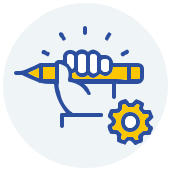 GUÍA DOCENTE PARA LA PROGRAMACIÓN SEMANALMedio: TVFecha: Martes 4 y jueves 6 de agosto de 2020Área curricular: MatemáticaGrado: Primero de SecundariaProgramasResumen de la semanaEl propósito de esta semana es que los estudiantes elaboren encuestas para recopilar información sobre una variable cualitativa nominal (las prácticas discriminatorias que los estudiantes y sus familias han sufrido o realizado) y que organicen los datos recopilados en tablas de frecuencia para analizar el comportamiento de la variable en estudio.Para lograrlo, escucharán el testimonio de una persona que sufrió discriminación por su aspecto físico y cómo afrontó las secuelas emocionales de esta agresión. A partir de ello, reflexionarán y se cuestionarán por qué se emplean las diferencias para discriminar a las personas. Del mismo modo, comprenderán la importancia de participar activamente en la eliminación de la discriminación para construir una sociedad igualitaria, justa y democrática. Asimismo, comprenderán la relevancia de identificar las prácticas discriminatorias que ellos y sus familias han sufrido o realizado. Por ello, llevarán a cabo un estudio estadístico para recopilar información fiable.En ese sentido, elaborarán un cuestionario para recoger información sobre las prácticas discriminatorias. Para ello, analizarán previamente un ejemplo con el objetivo de determinar si las preguntas del cuestionario responden al objetivo de la investigación en cuestión. Además, emplearán criterios de precisión y coherencia para formular preguntas cerradas con alternativas dicotómicas (una opción) y politómicas (varias opciones), y preguntas abiertas. También, establecerán diferencias entre la encuesta (técnica) y el cuestionario (instrumento). Asimismo, crearán un título para su encuesta y una breve introducción en la que expliquen el propósito de esta.GUÍA DOCENTE PARA LA PROGRAMACIÓN SEMANALDespués, determinarán la población y la muestra de estudio, esta deberá estar conformada por 30 personas, a quienes encuestarán en función al cuestionario desarrollado. Luego, elaborarán las tablas de frecuencias para organizar los datos de cada pregunta formulada, para lo cual registrarán por cada variable el conteo de respuestas, y las frecuencias absoluta, relativa (relacionando la frecuencia absoluta de la variable con la cantidad total de datos) y relativa porcentual (conversión de la frecuencia relativa, que está expresada en decimales, a porcentajes al multiplicarla por 100). De este modo, a partir de las tablas de frecuencia, leerán e interpretarán información del comportamiento de los datos de las variables. Además, observarán ejemplos de cómo identificar las diferencias entre variables cualitativas nominales y ordinales, así como las variables cuantitativas (como la edad). Por último, reflexionarán sobre la confidencialidad de los datos.Competencia y capacidadesResuelve problemas de gestión de datos e incertidumbre.Representa datos con gráficos y medidas estadísticas o probabilísticas.Comunica su comprensión de los conceptos estadísticos y probabilísticos.Usa estrategias y procedimientos para recopilar y procesar datos.Sustenta conclusiones o decisiones con base en la información obtenida.Evidencias de aprendizajeElabora una encuesta con preguntas dicotómicas y politómicas, determina la población de estudio, y escoge una muestra de 30 personas para realizar la encuesta y recoger información cualitativa.Organiza los resultados de cada pregunta en tablas de frecuencia para calcular las frecuencias absoluta, relativa y porcentual.GUÍA DOCENTE PARA LA PROGRAMACIÓN SEMANALActividad de extensiónEmplea Excel para crear tablas de frecuencia a partir de la información obtenida sobre las prácticas discriminatorias efectuadas o sufridas por los estudiantes de secundaria y sus familias.Enfoques transversalesEnfoque InterculturalRecursosCuadernosLapicerosReglasGUÍA DOCENTE PARA LA PROGRAMACIÓN SEMANALEnlaces de referenciaRecursos de la plataforma Aprendo en casa:https://aprendoencasa.pe/#/descubre-mas-recursosCurrículo Nacional de la Educación Básica:http://www.minedu.gob.pe/curriculo/Programa Curricular de Educación Secundaria: http://www.minedu.gob.pe/curriculo/pdf/programa-curricular-educacion-secundaria.pdfOrientaciones pedagógicas en la enseñanza aprendizaje a distancia.Docentes del nivel Secundaria:https://resources.aprendoencasa.pe/perueduca/orientaciones-generales/guia-secundaria.pdfRVM 093-2020-MINEDU. Orientaciones Pedagógicas para el Servicio Educativo de Educación Básica durante el año 2020 en el Marco de la Emergencia Sanitaria por el Coronavirus COVID-19: https://cdn.www.gob.pe/uploads/document/file/632256/RVM_N__093-2020-MINEDU.pdfRVM 094-2020-MINEDU. Norma que Regula la Evaluación de las Competencias de los Estudiantes de la Educación Básica: https://cdn.www.gob.pe/uploads/document/file/662983/RVM_N__094-2020-MINEDU.pdfNIVEL Y MEDIOH0RARIOLUNES 3MARTES 4MIERCOLES 5JUEVES  6VIERNES  7PRIMARIATV PERU10:00 a. m.a10:30 a. m.1° y 2° Ciencia y Tecnología3° y 4° Comunicación1.° y 2 ° Personal Social3° y 4°Comunicación1° y 2° Educación Física/Arte y CulturaPRIMARIATV PERU10:00 a. m.a10:30 a. m.¿Cómo soy?Descubriremos nuestrascaracterísticas físicas.Aprenderemos a identificar nuestroespacio personal¿Qué me gusta y quéno me gusta?¿Con quién podemoscompartir nuestro espacio personal?Exploro mis movimientos en mi espacio personalPRIMARIATV PERU10:30 a.m.a11:00 a. m.5°y 6°Personal Social5°y 6°Comunicación 5°y 6° Matemática5.° y 6° Educación Física5.°y 6°    Ciencia y TecnologíaPRIMARIATV PERU10:30 a.m.a11:00 a. m.¿Qué es el espacio personal?¿Por qué es importantecuidar nuestro espaciopersonal?Diseños que respetan elespacio personalJugamos respetandonuestro espacio personaly el de los demásIndagamos paracomprender por qué esimportante el distanciamiento físicoFECHA
 DE LA
ACTIVIDADÁREAPROPÓSITO DE APRENDIZAJE ACTIVIDAD “APRENDO EN CASA”COMPETENCIA/CAPACIDADDESEMPEÑOEVIDENCIA DE APRENDIZAJECRITERIOS DE EVALAUCIONENFOQUETRANSVERSALFECHA
 DE LA
ACTIVIDADÁREAPROPÓSITO DE APRENDIZAJE SEMANA N° 18COMPETENCIA/CAPACIDADDESEMPEÑOEVIDENCIA DE APRENDIZAJECRITERIOS DE EVALAUCIONENFOQUETRANSVERSAL03 de  agostoCIENCIA Y TECNOLOGIA Y PERSONAL SOCIALIdentificamos nuestras características fiscas dibujamos y escribimos cuatro de ellas.1° y 2°CIENCIA Y TECNOLOGIA¿Cómo soy?Descubriremos nuestrascaracterísticas físicas.COMPETENCIAExplica el mundo físico basándose en conocimientos sobre los seres vivos, materia y energía, biodiversidad, Tierra y universo. CAPACIDADComprende y usa conocimientos sobre los seres vivos, materia y energía, biodiversidad, Tierra y universo Utiliza modelos para explicar las relaciones entre los seres vivos y sus características.Identifica sus características físicas, las dibuja y escribe cuatro de ellas. Para ello, se observa en un espejo o revisa fotografías y las compara con las características físicas de los miembros de su familia. Luego, comparte con ellos el registro que ha elaboradoDibuja y escribe sus características personales.Observa fotografías y compara características físicas de los miembros de su familia.Comparte el registro que ha elaborado.Enfoque de Derechos03 de  agostoCIENCIA Y TECNOLOGIA Y PERSONAL SOCIALParticipamos en diversas actividades respetando nuestro espacio personal.5°y 6°Personal Social ¿Qué es el espacio personal?COMPETENCIA• Construye su identidad CAPACIDAD• Autorregula sus emociones.Convive y participa democráticamente en la búsqueda del bien común.Interactúa con todas las personas.Participa en diversas actividades con sus compañeros en situaciones de igualdad, cuidando y respetando su espacio personal, su cuerpo y el de los demás. Ejemplo: El estudiante exige un trato respetuoso por parte de sus compañeros.Diseña un espacio común (una mesa redonda) que cumpla con las condiciones necesarias de respeto a su espacio personal y al de los demás. Para ello, elabora una circunferencia con ayuda de un compás, identifica el total de personas que emplearán la mesa y considera el espacio necesario para cada uno.Diseña un espacio común con las condiciones de respeto del espacio personal.Enfoque de Derechos4 de agostoCOMUNICACIONIdentificamos nuestro espacio personal y respetamos el espacio de los demás.3° y 4° ComunicaciónAprenderemos a identificar nuestroespacio personal COMPETENCIALee diversos tipos de texto en su lengua materna.CAPACIDADObtiene información del texto escrito.Infiere e interpreta información del textoIdentifica información explícita y relevante que se encuentra en distintas partes del texto. Deduce características implícitas de personajes, animales, objetos y lugares, y determina el significado de palabras y frases según el contexto, así como de expresiones con sentido figurado (refranes, comparacionesLee el texto de Pablo y señala en qué consisten las esferas por que componen su vida: la esfera del espacio privado o familiar, la esfera que comparte con sus amigos y compañeros del colegio, y la esfera pública o el espacio de todos y todas.Reflexiona sobre la importancia de reconocer el espacio personal de los demás para respetarlo.Obtiene información del texto Pablo la esfera del espacio privado o familiarIdentifica el espacio personal y respeta el espacio de los demás.Enfoque de Derechos4 de agostoCOMUNICACIONExplicamos la importancia de cuidar nuestro espacio personal.5°y 6°Comunicación¿Por qué es importantecuidar nuestro espaciopersonal?COMPETENCIALee textos diversos tipos de textos escritos en su lengua materna.CAPACIDADObtiene información del texto escrito.Infiere e interpreta información del textoIdentifica información explícita, relevante y complementaria que se encuentra en distintas partes del texto.Deduce características implícitas de seres, objetos, hechos y lugares, y determina el significado de palabras, según el contexto, y de expresiones con sentido figurado Elabora un texto narrativo sobre una situación que afecta su espacio personal o el de otra persona. Utiliza un organizador con interrogantes para describir la situación, señala los sentimientos experimentados y la reacción que tuvo, y propone una posible soluciónLee textos con varios elementos sobre una situación que afecta su espacio.Elabora un organizador y describe los sentimientos experimentados.Enfoque de Derechos5 de agosto          PERSONAL SOCIAL Y MATEMATICAIdentificamos nuestras preferencias para la construcción de nuestro espacio personal y comentamos con los miembros de la familia.1° y 2°Personal Social¿Qué me gusta y quéno me gusta?COMPETENCIAConstruye su identidad.CAPACIDADSe valora a sí mismo.Autorregula sus emocionesDescribe las emociones a partir de su experiencia y de lo que observa en los demás, y las regula teniendo en cuenta normas establecidas de manera conjunta.Identifica acciones que causan malestar o bienestar a sí mismo o a sus compañeros, y las explica con razones sencillasIdentifica sus cualidades, actividades favoritas y preferencias.Reconoce como aspectos que permiten la construcción de su espacio personal, escribe sobre ellas y las registra a través de un dibujo. Comenta con los miembros de su familia sobre la importancia de contar con dicho espacio para realizar actividades de recreación y relajación y, de esta manera, contribuir a la autorregulación de sus emociones.Explica las actividades favoritas y preferencias que permiten construye su espacio personalEscribe su espacio personal a través de un dibujo.Comenta con los miembros de la familia la importancia de contar con un espacio personal para realizar actividades de recreación.Enfoque de Derechos5 de agosto          PERSONAL SOCIAL Y MATEMATICADiseñamos un espacio común que cumpla las condiciones de respeto a nuestro espacio personal.5°y 6° MatemáticaDiseños que respetan elespacio personalCOMPETENCIAResuelve problemas de forma, movimiento y localización CAPACIDADModela objetos con formas geométricas y sus transformaciones.Comunica su comprensión sobre las formas y relaciones geométricas•Plantea afirmaciones sobre las relaciones entre los objetos, entre los objetos y las formas geométricas, y entre las formas geométricas, así como su desarrollo en el plano cartesiano, entre el perímetro y la superficie de una forma geométrica, y las explica con argumentos basados en ejemplos concretos, gráficos, propiedades y en sus conocimientos matemáticos con base en su exploración o visualización, usando el razonamiento inductivoDiseña un espacio común que cumpla con las condiciones necesarias de respeto a su espacio personal y al de los demás. Para ello, elabora una circunferencia con ayuda de un compás, identifica el total de personas que emplearán la mesa y considera el espacio necesario para cada uno. Luego, aplica cálculos matemáticos y registra en una tabla los datos y resultados sobre el radio, el diámetro y la longitud de la circunferencia.Explica sus afirmaciones del diseño de un espacio que cumpla las condiciones de respeto a su espacio personal.Elabora una circunferencia y considera el espacio suficiente para cada unoEnfoque de Derechos6 de agosto COMUNICACIÓN Y EDUCACION FISICAEscribimos las actividades que nos encanta hacer conservando nuestro espacio personal.3° y 4°Comunicación ¿Con quién podemoscompartir nuestro espacio personal?COMPETENCIAEscribe diversos tipos de texto en su lengua materna.CAPACIDADAdecúa el texto a la situación comunicativa.Organiza y desarrolla las ideas de forma coherente y cohesionadaAdecua el texto a la situación comunicativa considerando el propósito comunicativo, destinatario y las características más comunes del tipo textual. Distingue el registro formal del informal; para ello, recurre a su experiencia y a algunas fuentes de información complementaria.Escribe textos de forma coherente y cohesionada. Ordena las ideas en torno a un tema y las desarrolla para ampliar la información, sin contradicciones, reiteraciones innecesarias o digresiones Escribe sobre las actividades que le encanta hacer en su espacio personal. Justifica sus ideas respondiendo por qué le gusta realizar estas actividades y señala con quién o quiénes ha decidido compartirlas.Desarrolla y organiza lógicamente las actividades que le encanta hacer en su espacio personal.Enfoque de Derechos6 de agosto COMUNICACIÓN Y EDUCACION FISICAparticipamos del juego respetando nuestro espacio personal y el de los demás.5.° y 6° Educación FísicaJugamos respetandonuestro espacio personaly el de los demás COMPETENCIASe desenvuelve de manera autónoma a través de su motricidadCAPACIDADComprende su cuerpoSe expresa corporalmenteRegula su cuerpo para dar respuesta a las situaciones motrices en contextos lúdicos, predeportivos, etc.; de este modo, afianza las habilidades motrices específicas relacionadas con la carrera, el salto y los lanzamientos.Crea un juego donde se respeta el distanciamiento físico entre las personas.Observa una entrevista y videos sobre deportes y disciplinas que se practican en la actualidad e identifica los tipos de zonas: íntima, personal y social.Participa en el juego respetando el distanciamiento físico entre las personas.Observa un video sobre deportes e identifica tipos de zonas intima, personal y social.Enfoque de Derechos7 de agostoEDUCACION FISICA, ARTE Y CULTURA , CIENCIA Y TECNOLOGIAExploramos las posibilidades de movimiento a partir de las actividades físicas que nos gusta.1° y 2° Educación Física/Arte y CulturaExploro mis movimientos en mi espacio personalCOMPETENCIASe desenvuelve de manera autónoma a través de su motricidad Crea proyectos desde los lenguajes artísticos.CAPACIDADComprende su cuerpoExplora y experimenta los lenguajes de las artesSe orienta en el espacio y tiempo con relación a sí mismo y a otros puntos de referencia; reconoce sus posibilidades de equilibrio con diferentes bases de sustentación en acciones lúdicas.Explora e improvisa manera de usar los medios, los materiales y las técnicas artísticas, y descubre que pueden ser utilizados para expresar ideas y sentimientosExplora las posibilidades de movimiento que tiene en su espacio personal a partir de las actividades físicas que le gusta realizar. Para ello, identifica cuáles son dichas actividades y las describe a partir de los movimientos que ejecuta. Luego, hace un dibujo para comunicar a su familia la importancia de respetar tanto su espacio personal como el de los demás.Realiza movimiento a partir de las actividades que realiza.Hace un dibujo para comunicar a sus familiares y la importancia de respetar el espacio personal.Enfoque de Derechos7 de agostoEDUCACION FISICA, ARTE Y CULTURA , CIENCIA Y TECNOLOGIAIndagamos para comprender la importancia del distanciamiento social para evitar el contagio del COVID 19.5.°y 6°Ciencia y Tecnología Indagamos paracomprender por qué es importante el distanciamiento físicoCOMPETENCA TRANSVERSALIndaga mediante métodos científicos para construir conocimientos.CAPACIDADProblematiza situaciones.Diseña estrategias para hacer indagación.Genera y registra datos e información.Propone un plan para observar las variables del problema de indagación y controlar aquellas que pueden modificar la experimentación, con la finalidad de obtener datos para comprobar sus hipótesis.Elabora un informe de indagación sobre la relación que existe entre el espacio personal y las formas de contagio del COVID-19. En este, incluye el planteamiento del problema, identifica las variables de estudio, formula hipótesis, describe el diseño del experimento indicando los pasos para demostrar la relación entre las variables, registra los datos en un cuadro, analiza los resultados obtenidos y finalmente elabora conclusionesElabora informe sobre la relación que existe entre e espacio personal y las formas de contagio del COVID 19.Identifica la hipótesis describe el diseño del experimento indicando los pasos para demostrar las variables.Enfoque de Derechos1¿Cómo soy? Descubriremos nuestras características físicasLunes 3 de agosto2¿Qué me gusta y qué no me gusta?Miércoles 5 de agosto3Exploro mis movimientos en mi espacio personalViernes 7 de agostoValor(es)Libertad y responsabilidadActitud(es)Disposición a elegir de manera voluntaria y responsable la propia forma deActitud(es)actuar dentro de una sociedad.actuar dentro de una sociedad.Los estudiantes, junto con sus familias, identifican la importancia del espacioPor ejemplopersonal y cómo se construye a partir del reconocimiento y valoración de lasPor ejemplocaracterísticas físicas, personales, emocionales y sociales. Asimismo, reconocencaracterísticas físicas, personales, emocionales y sociales. Asimismo, reconocenel valor de respetar y cuidar dicho espacio para favorecer la convivencia.1Aprenderemos a identificar nuestro espacio personalMartes 4 de agosto2¿Con quién podemos compartir nuestro espacio personal?Jueves 6 de agostoValor(es)Libertad y responsabilidadActitud(es)Disposición a elegir de manera voluntaria y responsable la propia forma deActitud(es)actuar dentro de una sociedad.actuar dentro de una sociedad.Los estudiantes reconocen la importancia del cuidado del espacio personalPor ejemplopara una convivencia basada en el respeto y el cumplimiento de los derechosde todas las personas.1¿Qué es el espacio personal?Lunes 3 de julio2¿Por qué es importante cuidar nuestro espacio personal?Martes 4 de julio3Diseños que respetan el espacio personalMiércoles 5 de julio4Jugamos respetando nuestro espacio personal y el deJueves 6 de julio4los demásJueves 6 de juliolos demás5Indagamos para comprender por qué es importante elViernes 7 de julio5distanciamiento físicoViernes 7 de juliodistanciamiento físicoValor(es)Libertad y responsabilidadActitud(es)Disposición a elegir de manera voluntaria y responsable la propia forma deActitud(es)actuar dentro de una sociedad.actuar dentro de una sociedad.Los estudiantes y sus familias identifican la importancia del respeto y elPor ejemplocuidado del espacio personal y el de los demás. Asimismo, comprenden quePor ejemploel reconocimiento y valoración de estos espacios son necesarios para unael reconocimiento y valoración de estos espacios son necesarios para unabuena convivencia y, en otras ocasiones, para proteger nuestra integridad física.1Leemos textos sobre la adolescencia y los cambios diversosLunes 3 de agosto1a los que nos enfrentamos (Parte 1)Lunes 3 de agostoa los que nos enfrentamos (Parte 1)2Leemos textos sobre la adolescencia y los cambios diversosMiércoles 5 de agosto2a los que nos enfrentamos (Parte 2)Miércoles 5 de agostoa los que nos enfrentamos (Parte 2)Valor(es)Respeto por las diferenciasActitud(es)Reconocimiento al valor inherente de cada persona y de sus derechos, porActitud(es)encima de cualquier diferencia.encima de cualquier diferencia.Los estudiantes a través del análisis y reflexión de textos sobre la adolescenciaPor ejemploreconocen sus cambios y lo significativo y valioso de ser orientado y acompañadoen esta etapa por su familia.1Elaboramos encuestas y recopilamos datos sobre laMartes 4 de agosto1discriminaciónMartes 4 de agostodiscriminación2Organizamos datos sobre la discriminación en tablas deJueves 6 de agosto2frecuenciaJueves 6 de agostofrecuenciaValor(es)JusticiaActitud(es)Disposición a actuar de manera justa, respetando el derecho de todos, exigiendoActitud(es)sus propios derechos y reconociendo derechos a quienes les corresponde.sus propios derechos y reconociendo derechos a quienes les corresponde.Los estudiantes recopilan y organizan información sobre la discriminaciónPor ejemploen su comunidad para analizarla, reflexionar sobre las causas y promoveracciones para erradicarla.